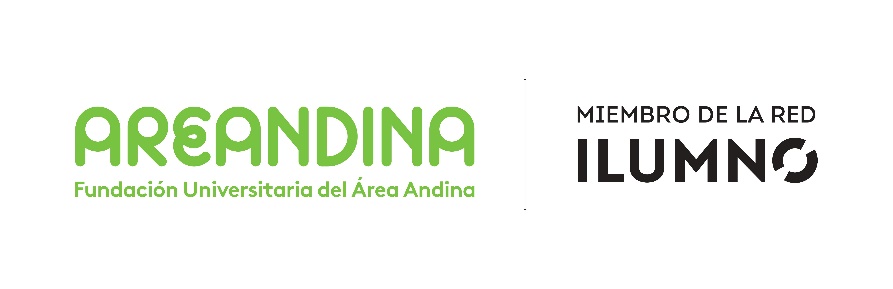 Parámetros para envío de ponencias del evento “XXXXXXXX” Forma de envío y pautasLas ponencias recibidas para el evento deben cumplir con los siguientes parámetros:La ponencia debe tener título e incluir los datos de perfil del autor, en no más de un párrafo: formación académica (grados), afiliación institucional, país, últimas publicaciones e información de contacto (correos electrónicos y teléfono). Aunque la organización de los contenidos de cada ponencia es libre, se debe procurar un desarrollo lógico, hilvanado de los temas, y su extensión no debe superar las diez mil (10.000) palabras, sin incluir el listado de referencias. La ponencia, ya en el momento de su entrega en texto completo, debe incluir un resumen analítico que no supere las 250 palabras y sus palabras clave (mínimo cuatro y máximo seis). El estilo de citación es el del Manual de Publicaciones de APA, en su sexta edición. Solo se recibirán ponencias en versión digital, en formato Microsoft Word. Todas las tablas y figuras deben estar en formato editable (Microsoft Excel, Microsoft Power Point, Microsoft Word) y las imágenes deben tener resolución de 300 dpi. Las ponencias se deben enviar al correo electrónico xxxxxx, con el asunto xxxxxxx.La fecha límite de entrega es xxxxxxxx.La estructura sugerida para las ponencias es la siguiente: Resumen analítico: en el que se describirá el propósito del capítulo, los principales referentes teóricos o autores que respaldan sus planteamientos, la organización o el despliegue de los temas en el texto y la importancia de su contribución.Introducción: en este apartado el autor debe ofrecer un panorama de los temas y su desarrollo en el texto, además de incluir una declaración de propósito (¿por qué es importante o valioso el documento?, ¿qué aproximación hace, qué problema intenta resolver o formular?, ¿de qué forma es relevante en el área de investigación?, ¿por qué es de interés para tal o cuál público?). De preferencia, no debe ser muy extensa.Descripción de los temas, enfoque o perspectiva teórica del autor: en este apartado se refieren las diferentes temáticas que competen al tema de estudio, con sus contenidos esenciales, evidenciando también el hilo conductor que estructura la ponencia. Es importante anotar que las ponencias deben manejar, en el sentido académico, una narrativa, la cual ha sido asumida e interiorizada por el autor durante su experiencia investigativa.Hallazgos, contribución al área de conocimiento: en este apartado se deben registrar los resultados encontrados o aportes al área del conocimiento del estudio. Si es una investigación en curso, deben proyectarse los resultados esperados, en relación con las hipótesis que fundamentan la investigación.Conclusiones y limitaciones del capítulo (si las hay): las conclusiones se relacionan con el propósito que el texto declaró al comienzo (revisión teórica, metodológica, reflexión derivada de la investigación, etc.) y deberían enfatizar los aspectos clave que se han tratado, los aportes del documento, ofreciendo un cierre coherente para lo que se prometió a los lectores en la introducción. Referencias: las referencias que apoyan la elaboración del documento deben redactarse de acuerdo con el estilo de citación del Manual de Publicaciones APA. Es importante que no falte información bibliográfica en cada referencia (por ejemplo, la ciudad, la casa editorial, el rango de páginas) y que se cuide, al detalle, el uso de los signos ortográficos, como lo indique el estilo empleado y sus variaciones.